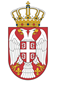 REPUBLIKA SRBIJA NARODNA SKUPŠTINAOdbor za spoljne poslove06 Broj: 06-2/2-1922. januar 2019. godineB e o g r a dNa osnovu člana 70. stav 1. alineja prva Poslovnika Narodne skupštineS A Z I V A M61. SEDNICU ODBORA ZA SPOLjNE POSLOVEZA PETAK 25.  JANUAR 2019. GODINE,SA POČETKOM U 12,00  ČASOVA	Za ovu sednicu predlažem sledećiD n e v n i  r e dUsvajanje zapisnika sa 54, 55,  56, 57. i 58. sednice OdboraGodišnji izveštaji o aktivnostima stalnih delegacija Narodne skupštine u međunarodnim parlamentarnim institucijama za 2018. godinu Godišnji izveštaj o aktivnostima članova delegacije u Interparlamentarnoj uniji za 2018. godinu; Godišnji izveštaj o aktivnostima stalne delegacije Narodne skupštine RS u Parlamentarnoj skupštini Procesa saradnje u Jugoistočnoj Evropi za 2018. godinu;Godišnji izveštaj o aktivnostima članova delegacije u PS Saveta Evrope za 2018. godinu;Godišnji izveštaj o aktivnostima članova delegacije u PS OEBS za 2018. godinu;Godišnji izveštaj o aktivnostima članova delegacije u Parlamentarnoj skupštini Crnomorske ekonomske saradnje (PS CES) za 2018. godinu;Godišnji izveštaj o aktivnostima članova delegacije u Parlamentarnoj dimenziji Centralno-evropske inicijative za 2018. godinu;Godišnji izveštaj o aktivnostima članova delegacije u PS Mediterana za 2018. godinu;Godišnji izveštaj o aktivnostima članova delegacije u Interparlamentarnoj skupštini pravoslavlja za 2018. godinu;Godišnji izveštaj o aktivnostima članova delegacije u PS NATO za 2018. godinu;Godišnji izveštaj o aktivnostima članova delegacije u Parlamentarnoj skupštini Organizacije dogovora o kolektivnoj bezbednosti (PS ODKB) za 2018. godinu;Godišnji izveštaj o aktivnostima članova delegacije u PS Frankofonije za 2018. godinu;Predlog zakona o potvrđivanju Sporazuma između Vlade Republike Srbije i Vlade Ujedinjenih Arapskih Emirata o izmenama i dopunama Sporazuma između Vlade Republike Srbije i Vlade Ujedinjenih Arapskih Emirata o ukidanju viza za nosioce diplomatskih i službenih / specijalnih pasošaInicijative za posete3.1. 	Poziv za prisustvo proslavi nacionalnog praznika Srba u Makedoniji, Dana Svetog Save, u Tetovu, 9. februara 2019. godine; 3.2. 	Poziv za učešće na Parlamentarnom obaveštajno-bezbednosnom forumu koji će se održati u Izraelu, u Tel Avivu, 6. marta 2019. godine. Redovne aktivnosti stalnih delegacija4.1.  Učešće na sastanku Generalnog odbora za politička i unutrašnja pitanja Parlamentarne dimenzije Centralno-evropske inicijative(PD CEI) u Sofiji, Bugarska, od 10. do 12. februara 2019. godine;4.2.  Učešće na zajedničkom sastanku Odbora za odbranu i bezbednost, Odbora za ekonomiju i bezbednost i Političkog odbora PS NATO-a, Brisel, Belgija, 18-20. februara 2019. godine;4.3.  Učešće na sastanku Predsedničkog odbora, Biroa i Stalnog odbora PS SE, od 28. februara do 1. marta 2019. godine, Pariz Francuska;4.4.  Učešće na sastanku Odbora za kulturu, nauku, obrazovanje i medije PS SE, 4. marta 2019. godine, Granada, Španija;4.5.   Učešće na sastanku Odbora za pravna pitanja i ljudska prava PS SE, 4. marta 2019. godine, Pariz, Francuska; 4.6.  Učešće na sastanku Odbora za politička pitanja i demokratiju PS SE 5. marta 2019.         godine, Pariz, Francuska;4.7.  Učešće na sastanku Odbora za monitoring PS SE, 6. marta 2019. godine, Pariz,          Francuska;4.8.   Učešće na sastanku Odbora za jednakost i nediskriminaciju PS SE, 7. marta 2019. godine,  Pariz Francuska; 4.9.  Učešće u zajedničkoj poseti Pododbora za transatlantske ekonomske odnose i Pododbora za partnerstva NATO-a PS NATO-a SR Nemačkoj,  od 18. do 22. marta 2019. godine; 4.10. Učešće na sastanku Odbora za socijalna pitanja, zdravlje i održivi razvoj PS SE, 19.marta 2019. godine, Pariz, Francuska;4.11.  Učešće na sastanku Odbora za migracije, izbeglice i raseljena lica PS SE, 26. marta          2019. godine, Pariz, Francuska; 4.12.   Učešće na sastanku Odbora za izbor sudija Evropskog suda za ljudska prava PS SE, od 28.          do 29. marta 2019. godine, Pariz, Francuska;4.13.  Učešće na Drugom delu zasedanja PS SE u 2019. godini, od 8. do 12. aprila Strazbur,          Francuska.4.14.  Učešće na 52. sastanku Odbora za kulturu, obrazovanje i socijalna pitanja Parlamentarne skupštine Crnomorske ekonomske saradnje u Jerevanu, Jermenija, od 10. do 11. aprila 2019. godine;4.15.   Učešće na zajedničkom seminaru Grupe za Mediteran i Rouz-Rot PS NATO-a, Antalija, Turska, od 12. do 14. aprila 2019. godine4.16. Učešće na 100. Rouz-Rot seminaru PS NATO-a, Brisel, Kraljevina Belgija, 25. i 26. aprila 2019.	godine;4.17. Učešće na prolećnom zasedanju PS NATO-a, Bratislava, Slovačka, od 31. maja do 3. juna 2019. godine; 5.       Izveštaji o realizovanim posetama5.1. 	Izveštaj o poseti predsednika Nacionalnog saveta Parlamenta Republike Austrije Nj.E. mr Volfganga Sobotke Republici Srbiji, od 12. do 13. novembra 2018. godine; 5.2.	Izveštaj o  učešću delegacije Odbora za evropske integracije na 14. sastanku Konferencije parlamentarnih odbora za evropske integracije / pitanja zemalja učesnica u procesu stabilizacije i pridruživanja u Jugoistočnoj Evropi – KOSAP, 2. i 3. decembra 2018. godine, Podgorica, Crna Gora;5.3.	Izveštaj o poseti direktora za parlamentarne i međunarodne odnose Interparlamentarne Unije (IPU) ambasadora Ande Filip Republici Srbiji, od 9. do 12. decembra 2018. godine; 5.4.	Izveštaj o učešću predsednice NS RS Maje Gojković na svečanoj inauguraciji predsednice Gruzije Salome Zurabišvili, 16. decembra 2018. godine u Telaviju, Gruzija;5.5.  Izveštaj o  poseti Žak Krabala, generalnog sekretara Parlamentarne skupštine Frankofonije Narodnoj skupštini Republike Srbije 19. decembra 2018 godine u Beogradu.6. 	Realizovani parlamentarni kontakti6.1. 	Zabeleška sa sastanka Poslaničke grupe prijateljstva sa Nemačkom NS RS sa poslanikom nemačkog Budenstaga Kristijanom Hazeom, održanom 18. decembra 2018. godine 7. 	Realizovani ostali kontakti7.1. 	Zabeleška sa sastanka predsednice Narodne skupštine Republike Srbije Maje Gojković sa ministrom unutrašnjih poslova Republike Azerbejdžan Ramilom Usubovim, 27. održanom 27. novembra 2018. godine;7.2. 	Zabeleška o razgovoru predsednika Narodne skupštine Republike Srbije Maje Gojković sa Džibranom Basilom, ministrom spoljnih poslova i emigracije Republike Libana, održanom 28. novembra 2018. godine;7.3. 	Zabeleška o razgovoru predsednice NS RS Maje Gojković sa ambasadorom Republike Idonezije u RS Nj.E. Harijem Ričardom Džejmsom Kanduom, održanom 19. decembra 2018. godine;7.4. 	Zabeleška o razgovoru predsednice NS RS Maje Gojković sa novoimenovanim ambasadorom Republike Argentine u RS Nj.E. Estanislao Savelsom, održanom 19. decembra 2018. godine;7.5. 	Zabeleška o razgovoru predsednice NS RS Maje Gojković sa ambasadorom Republike Azerbejdžana u RS Nj.E. Eldarom Hasanovim, održanom 25. decembra 2018. godine;7.6. 	Zabeleška o razgovoru predsednice NS RS Maje Gojković sa ministrom spoljnih poslova Rumunije Teodorom Meleškanuom, održanom 26. decembra 2018. godine;8.        Poslaničke grupe prijateljstva8.1.     Formiranje Poslaničke grupe prijateljstva sa Mjanmarom 9.	Razno Sednica će se održati u Domu Narodne skupštine, Trg Nikole Pašića 13, u sali II. Mole se članovi Odbora da u slučaju sprečenosti da prisustvuju sednici Odbora, o tome obaveste svoje zamenike u Odboru.     PREDSEDNIK ODBORAProf. dr Žarko Obradović, s.r.